Российская ФедерацияРеспублика ХакасияАлтайский районАдминистрация Белоярского сельсоветаП О С Т А Н О В Л Е Н И Е  « 18 »  апреля   2016г.                         с. Белый Яр                                                № 407                                 Об утверждении схемы расположения земельного участкана кадастровом  плане территории В соответствии с п.п.13-14 ст.11.10 Земельного кодекса  Российской Федерации, статьей 14 Федерального закона «Об общих принципах организации местного самоуправления в Российской Федерации» от 6.10.2003года № 131-ФЗ, руководствуясь Уставом муниципального образования Белоярский сельсовет, администрация Белоярского сельсоветаПОСТАНОВЛЯЕТ:1. Утвердить схему расположения вновь образованного земельного участка на кадастровом  плане территории ЗУ 1 (приложение):ЗУ1: площадью 1515 кв.м, расположенный по адресу: Республика Хакасия, Алтайский район, с. Белый Яр, ул. Похабова, участок 67, категория земель- земли населенных пунктов. Согласно градостроительного регламента земельный участок расположен в зоне Ж1п - зона перспективной застройки индивидуальными жилыми домами. Вид разрешенного использования: «для строительства двухквартирного жилого дома».2.  Срок действия настоящего постановления составляет два года.         3. Считать утратившим силу постановление администрации Белоярского сельсовета от 28.03.2016г № 318 «Об утверждении схемы расположения земельного участка на кадастровом  плане территории».         4. Настоящее постановление подлежит официальному опубликованию и размещению на сайте Администрации Белоярского сельсовета.        5. Контроль за исполнением настоящего постановления оставляю за собой.ГлаваБелоярского  сельсовета                                                                       И.Н.ЛогиновОтпечатано в 5-и экз.1-й – в администрацию  Белоярского сельсовета2-й – в прокуратуру Алтайского района3-й – в дело4,5 – заявителю                 Исполнитель : Мазова С.В.                8(39041)2-15-84Приложение к постановлениюадминистрации Белоярскогосельсовета от «___» апреля 2016г №_____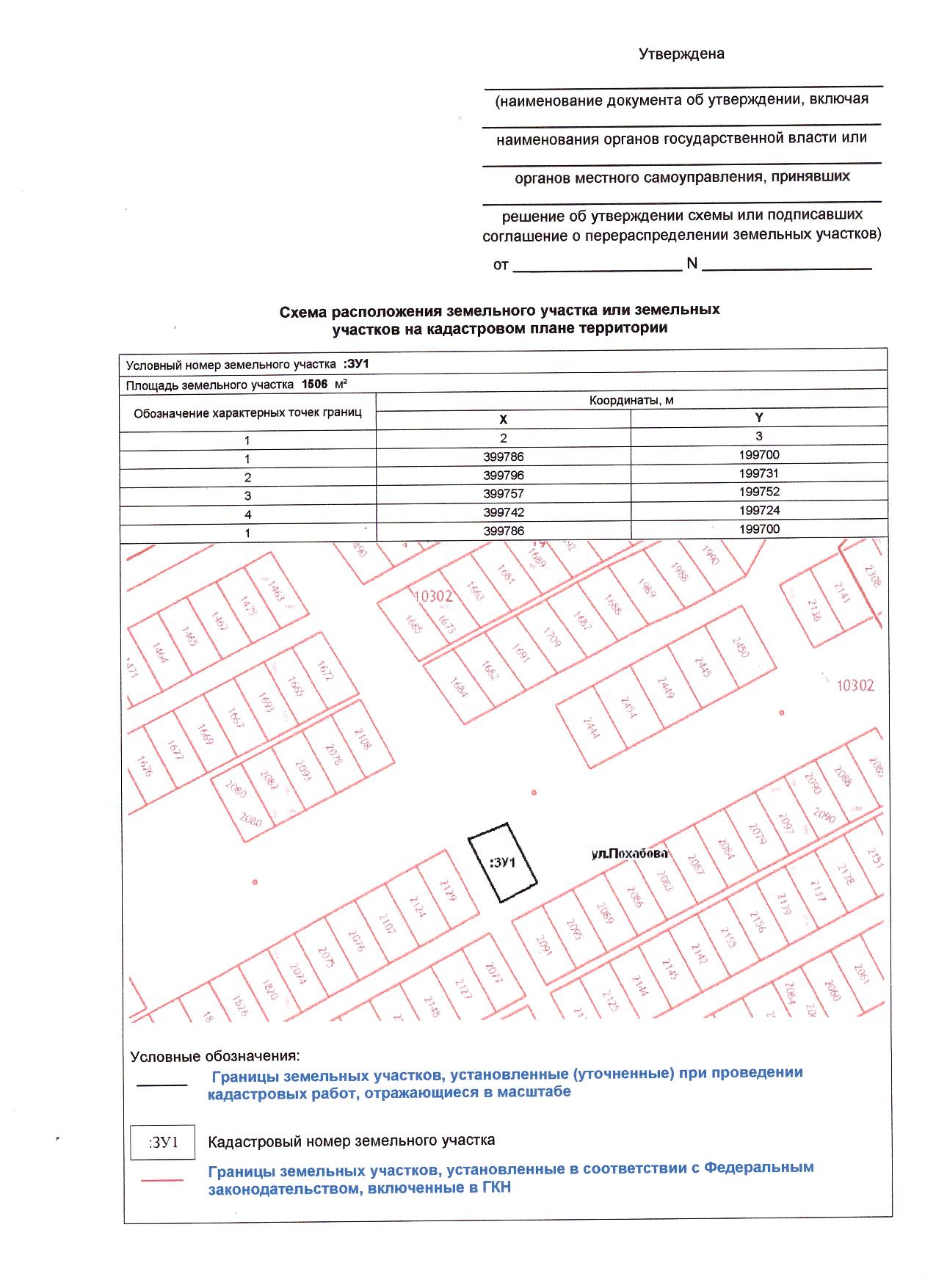 